СОВЕТ ДЕПУТАТОВСЕЛЬСКОГО ПОСЕЛЕНИЯ АГАННижневартовского районаХанты-Мансийского автономного округа - ЮгрыРЕШЕНИЕот 25.11.2019 г.			                                                                       № 40 Об установлении границ территории осуществления территориального общественного самоуправления «Возрождение» В соответствии со статьей 27 Федерального закона от 06.10.2003 № 131-ФЗ «Об общих принципах организации местного самоуправления в Российской Федерации», решением Совета депутатов  сельского поселения Аган от 04.12.2017 г. № 36 «Об утверждении Положения  о порядке организации и осуществления территориального общественного самоуправления в сельском поселении Аган», рассмотрев предложение населения об установлении границ территории осуществления территориального общественного самоуправления «Возрождение», Совет депутатов сельского поселения АганРЕШИЛ:1. Установить границы территории осуществления территориального общественного самоуправления «Возрождение».2. Утвердить:схему границ территории осуществления территориального  общественного самоуправления «Возрождение» согласно приложению 1.описание границ территории осуществления территориального общественного самоуправления «Возрождение» согласно приложению 2.3. Решение опубликовать (обнародовать)  в приложении «Официальный бюллетень» к газете «Новости Приобья» и разместить на официальном сайте администрации сельского поселения Аган (www.аган-адм.рф).4. Решение вступает в силу после его официального опубликования (обнародования).5. Контроль за выполнением решения возложить на постоянную комиссию по законности, правопорядку, народностям Севера и охране природы Совета депутатов сельского поселения Аган (Т. М. Матвеева).Глава сельского поселения Аган                                                    Т. С. Соколова Приложение 1 к решению Советадепутатов сельского поселенияАган от  25.11.2019 г. № 40СХЕМАграниц территории осуществления территориального общественного самоуправления «Возрождение»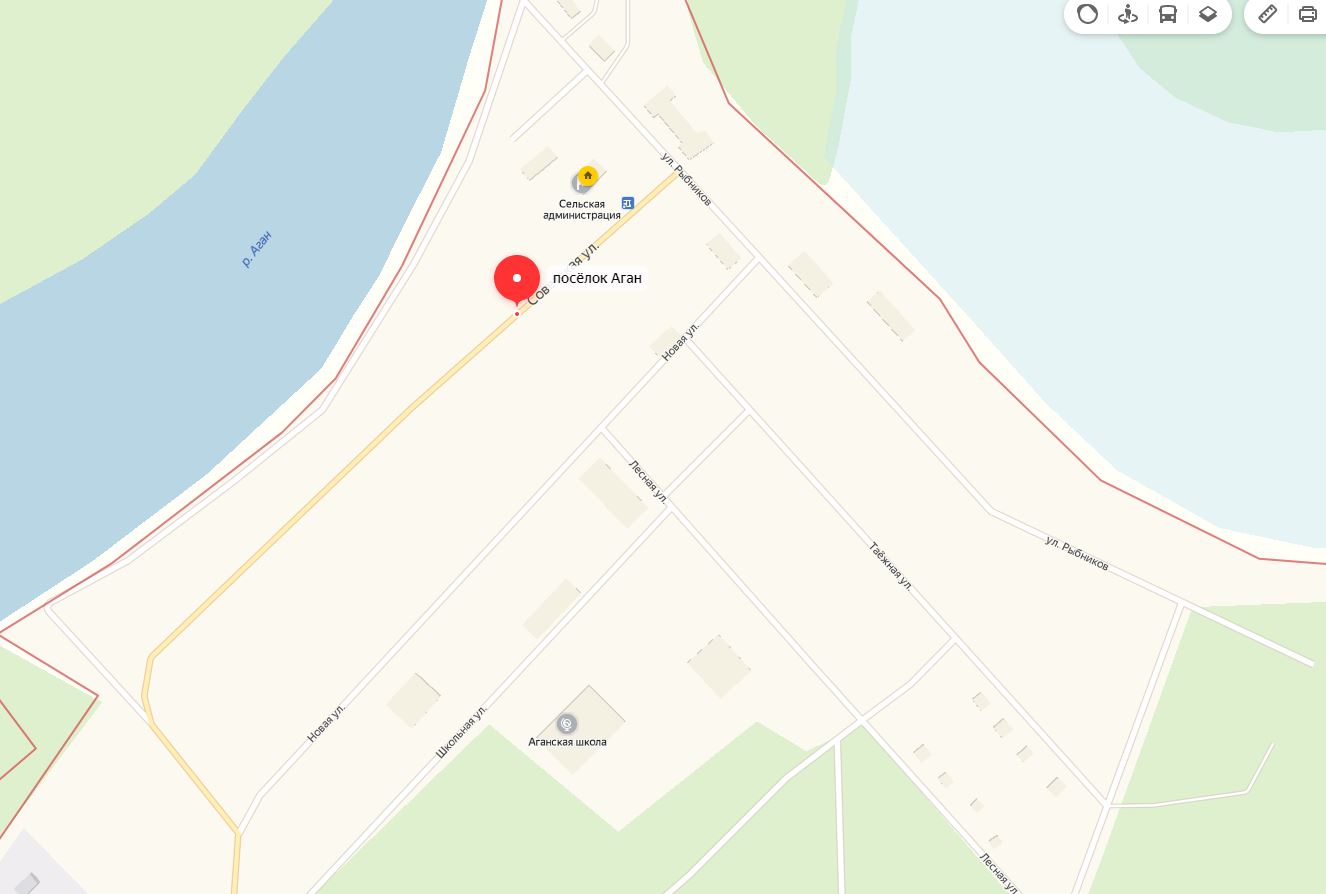 Приложение 2 к решению Советадепутатов сельского поселенияАган от  25.11.2019 г. № 40Описание границ территории осуществления территориального общественного самоуправления «Возрождение»Деятельность территориального общественного самоуправления «Возрождение» осуществляется в границах муниципального образования сельское поселение Аган в составе жилых домов:улица Новая, дома №  1, 2, 3,  5, 6, 7, 8, 9, 10, 11, 12, 13, 14, 15, 16, 17,18, 19, 20, 21, 22, 23, 25, 27, 29, 31, 33.улица Рыбников, дома № 2, 3, 4, 13, 14, 15, 15а, 16, 18, 20, 20а, 22, 23, 24, 25, 27, 29, 31, 37.улица Школьная, дома № 3, 5, 6, 7, 8, 10, 12.Границы территории, для осуществления территориального общественного самоуправления «Возрождение» не попадают в сферу действия земельного законодательства.